1	مقدمة1.1	إن أحد المبادئ الأساسية للتعاون والـتآزر بين قطاعات الاتحاد الثلاثة (قطاع الاتصالات الراديوية وقطاع تقييس الاتصالات وقطاع تنمية الاتصالات) هو الحاجة إلى تحاشي ازدواج أنشطة هذه القطاعات، وضمان أداء العمل على نحو يتسم بالكفاءة والفعالية. ولتحقيق هذا المبدأ، أنشئ فريق التنسيق المشترك بين القطاعات بشأن المسائل ذات الاهتمام المشترك (ISCT) بعد اعتماد القرار 59 (دبي، 2014) بشأن تعزيز التنسيق والتعاون فيما بين القطاعات الثلاثة للاتحاد الدولي للاتصالات بشأن المسائل ذات الاهتمام المشترك.2.1	ويقوم هذا الفريق بتحديد الآليات اللازمة لتعزيز التعاون والعمل المشترك بين القطاعات الثلاثة أو مع كل قطاع بصدد المسائل ذات الاهتمام المشترك؛ مع إيلاء اهتمام خاص لمصالح البلدان النامية. ويعمل الفريق بالوسائل الإلكترونية، وقد عقد منذ إنشائه أربعة اجتماعات بالاقتران مع اجتماعات الفريق الاستشاري لتنمية الاتصالات (TDAG).2	اجتماعات الأفرقة الاستشارية للقطاعات والتنسيق بين القطاعات1.2	قام الفريق في اجتماعه الأخير في 10 مايو 2017 بتحديث قائمة المجالات ذات الاهتمام المشترك لتشمل مواضيع مرشحة بشأن أساليب العمل من أجل التنسيق بين قطاعات الاتحاد (انظر الملحق 1). وبالإضافة إلى ذلك، استعرض الفريق، ووافق على مطابقات مجالات الاهتمام المشترك للعمل بين لجان دراسات قطاع تنمية الاتصالات وقطاع تقييس الاتصالات وبين لجان دراسات قطاع الاتصالات الراديوية وقطاع تقييس الاتصالات المعروضة في المرفقين التاليين من الفريق الاستشاري لتقييس الاتصالات: المرفق 1 - مطابقة المسائل المنوطة بلجنتي الدراسات 1 و2 لقطاع تنمية الاتصالات التي تهم لجان دراسات قطاع تقييس الاتصالات؛ والمرفق 2 - مطابقة فرق عمل قطاع الاتصالات الراديوية التي تهم لجان دراسات قطاع تقييس الاتصالات.2.2	ولدى النظر في التقرير المرحلي المقدم من فريق التنسيق المشترك بين القطاعات بشأن المسائل ذات الاهتمام المشترك، أعرب الفريق الاستشاري لتنمية الاتصالات في اجتماعه المعقود في الفترة 13-10 مايو 2017 عن تقديره للمطابقات الواردة في المرفقين، مؤكداً فائدتها في إعداد مقترحات بشأن مسائل الدراسة لقطاع تنمية الاتصالات للفترة 2021-2018. ووافق الفريق الاستشاري أيضاً على مقترح يدعو إلى إضافة إحالة في المرفق 2 إلى المسألة 1/239 المنوطة بلجنة الدراسات 1 لقطاع الاتصالات الراديوية بشأن المجالات الكهرمغنطيسية.3.2	وفي الفترة التي انقضت منذ الاجتماع الأخير للفريق الاستشاري لتنمية الاتصالات في مايو 2017، اجتمع الفريق الاستشاري لتقييس الاتصالات والفريق الاستشاري للاتصالات الراديوية على النحو التالي:●	الفريق الاستشاري لتقييس الاتصالات، جنيف، 26 فبراير - 2 مارس 2018.●	الفريق الاستشاري للاتصالات الراديوية، جنيف، 29-26 مارس 2018.4.2	ومن خلال بيان الاتصال 11 (LS11)، قدم الفريق الاستشاري لتقييس الاتصالات تقابلات محدّثة على مُرفقَيْه السابقين، وهما:●	المرفق 1 - مطابقة المسائل المنوطة بلجنتي الدراسات 1 و2 لقطاع تنمية الاتصالات التي تهم لجان دراسات قطاع تقييس الاتصالات ●	المرفق 2 - مطابقة فرق عمل قطاع الاتصالات الراديوية التي تهم لجان دراسات قطاع تقييس الاتصالات.ملاحظة – تظهر التحديثات التي أجريت على المرفقين 1 و2 منذ الاجتماع الأخير لفريق التنسيق المشترك بين القطاعات بشأن المسائل ذات الاهتمام المشترك في علامات المراجعة لتيسير الرجوع إليها.5.2	يلتمس الفريق الاستشاري لتقييس الاتصالات الحصول على مزيد من التعليقات بشأن التقابلات المحدّثة بحلول 30 نوفمبر 2018. تظهر هذه التقابلات التنسيق الذي يجري فعلاً بين القطاعات في الاتحاد، أو تشير إلى إمكانيات تنسيق جديد بين القطاعات. ويشجع الفريق الاستشاري لتقييس الاتصالات الأفرقة على اتخاذ الخطوات التالية للمشاركة في التنسيق الثنائي بين القطاعات. كما يدعو لتقديم أي اقتراحات من شأنها أن تحسّن التعاون والتنسيق بين قطاعات الاتحاد.6.2	كما قدم الفريق الاستشاري لتقييس الاتصالات بعض المواضيع المرشحة الإضافية بشأن أساليب عمل التنسيق بين القطاعات في الاتحاد. من بين هذه المواضيع معالجة بيانات الاتصال لأفرقة المقررين المشتركة بين القطاعات. ومن الموضوعات الأخرى المشاركة الإقليمية (IRG). ويتطلع الفريق الاستشاري لتقييس الاتصالات إلى تلقي تعليقات على هذه الموضوعات (المبينة في الملحق 1 بالتقرير الحالي بنص تحته خط).3	المؤتمر العالمي لتنمية الاتصالات لعام 2017 (WTDC-17)1.3	قـرر المؤتمر في الصيغة المراجَعة من القرار 59 (المراجَع في بوينس آيرس، 2017) أن يواصل الفريق الاستشاري لتنمية الاتصالات (TDAG) ومدير مكتب تنمية الاتصالات (BDT) التعاون النشط مع الفريق الاستشاري للاتصالات الراديوية (RAG) ومدير مكتب الاتصالات الراديوية (BR) والفريق الاستشاري لتقييس الاتصالات (TSAG) ومدير مكتب تقييس الاتصالات (TSB) على النحو الذي دعا إليه القرار 191 (بوسان، 2014).2.3	ويدعى الفريق الاستشاري للاتصالات الراديوية (RAG) والفريق الاستشاري لتقييس الاتصالات (TSAG) والفريق الاستشاري لتنمية الاتصالات (TDAG) إلى الاستمرار في دعم التنسيق المشترك بين القطاعات فيما يخص تحديد المواضيع المشتركة في القطاعات الثلاثة، والآليات اللازمة لتعزيز التعاون والعمل المشترك بين جميع القطاعات بصدد المسائل ذات الاهتمام المشترك. ويدعى مديري مكاتب الاتصالات الراديوية وتقييس الاتصالات وتنمية الاتصالات إلى إبلاغ الأفرقة الاستشارية للقطاعات المعنية بالخيارات المتاحة لتحسين التعاون على مستوى الأمانة من أجل ضمان التنسيق الوثيق إلى أقصى حدٍ ممكن.3.3	وتكلَّف لجنتا الدراسات في قطاع تنمية الاتصالات بمواصلة التعاون مع لجان الدراسات في القطاعين الآخرين بغية تجنب ازدواجية الجهود والاستفادة من نتائج العمل الذي أنجزته لجان الدراسات في هذين القطاعين.4.3	ويدعى مدير مكتب تنمية الاتصالات بالتعاون مع مدير مكتب تقييس الاتصالات ومدير مكتب الاتصالات الراديوية إلى تقديم تقرير سنوي إلى لجنتي دراسات قطاع تنمية الاتصالات عن آخر تطورات أنشطة لجان دراسات قطاع تقييس الاتصالات وقطاع الاتصالات الراديوية بالاتحاد.5.3	وفي ضوء التغييرات والتحديثات المدخلة على القرار 59 (المراجَع في بوينس آيرس، 2017)، يُقترح تحديث اختصاصات فريق التنسيق المشترك بين القطاعات بشأن المسائل ذات الاهتمام المشترك على النحو الوارد في الملحق 2.4	جهود التعاون والتنسيق بين القطاعات1.4	ييسر الجدول الزمني الإلكتروني للأحداث الذي أعده مكتب تنمية الاتصالات للسنوات 2018 و2019 و2020 و2021 التعاون والتنسيق بين مختلف اجتماعات وأحداث قطاعات الاتحاد. وتتاح للأعضاء هذه الجداول الزمنية للأحداث في الصفحة الرئيسية للفريق الاستشاري لتنمية الاتصالات ويجري تحديثها بانتظام. ويتوافق نسق هذه الجداول الزمنية مع نسق الطابعات (انظر الملحق 3 للاطلاع على الإصدارات الحالية).2.4	تشكل نافذة تكنولوجيا المعلومات والاتصالات (ICT-Eye) والاستقصاء المرتبط بها أداة أساسية لجمع البيانات من الإدارات عن القياسات الأساسية لتكنولوجيا المعلومات والاتصالات. ويقوم مكتب تنمية الاتصالات بتتبع هذه البيانات على أساس سنوي، ويعرض نتائج البيانات في البوابة الإلكترونية للإحصاءات. وقد شكل مكتب الاتصالات الراديوية فريقاً مع مكتب تنمية الاتصالات لتوسيع نطاق الاستقصاء الحالي كي يشمل فصلاً يتضمن معلومات أساسية خاصة بالطيف (تكنولوجيات أو معايير الخدمة المتنقلة، وترخيص الطيف، مثلاً).5	الفعاليات والأنشطة التي ينظمها مكتب تنمية الاتصالات ومكتب الاتصالات الراديوية ومكتب تقييس الاتصالات بالتعاون مع هيئات أخرى وبدعم من المكاتب الإقليمية ومكاتب المناطق التابعة للاتحاد1.5	يواصل مكتب الاتصالات الراديوية السعي إلى تحقيق هدفه في إعلام ومساعدة أعضاء الاتحاد، ولا سيما في البلدان النامية، في المسائل المتصلة بالاتصالات الراديوية. ولهذا الغرض، ينظم مكتب الاتصالات الراديوية ورش العمل والحلقات الدراسية والاجتماعات وأنشطة بناء القدرات ذات الصلة بالطيف بالتعاون الوثيق مع مكتب تنمية الاتصالات والمكاتب الإقليمية ومكاتب المناطق التابعة للاتحاد والمنظمات الدولية ذات الصلة والسلطات الوطنية.2.5	ونظمت الأحداث التالية، من جملة فعاليات:●	أربع حلقات دراسية إقليمية في نيروبي (كينيا)، وليما (بيرو)، وبنوم بنه (كمبوديا)، ومسقط (عُمان).●	اجتماع لتنسيق الترددات نظمه الاتحاد بشأن استعمال نطاق الموجات الديسيمترية (MHz 806-470) (UHF) في مدينة غواتيمالا، غواتيمالا (28 أغسطس - 1 سبتمبر).●	ندوتان دوليتان عن السواتل في باريلوتشي، الأرجنتين (31-29 مايو) وبانكوك، تايلاند (30 أغسطس - 1 سبتمبر)، على التوالي.●	الحلقة الدراسية الثانية للاتحاد الدولي للاتصالات/المنظمة العالمية للأرصاد الجوية بشأن "استخدام الطيف الراديوي للأرصاد الجوية: مراقبة الطقس والمياه والمناخ والتنبؤ بها" في جنيف، سويسرا يومي 24-23 أكتوبر.●	المؤتمر الخامس للاتصالات لدول أمريكا اللاتينية، قرطاجنة، كولومبيا، 23-20 يونيو.●	المؤتمر الدولي السابع للطيف وورشة عمل الاتحاد الدولي للاتصالات بشأن تنسيق الترددات، في بوغوتا، كولومبيا، 8-5 سبتمبر 2017.3.5	وفي إطار سد فجوة التقييس، عُقدت أربعة منتديات للتقييس للبلدان النامية في عام 2017، فغطت طائفة واسعة من المواضيع، بما في ذلك الجوانب التشغيلية والقضايا الاقتصادية والسياساتية وإنترنت الأشياء والذكاء الاصطناعي والأمن السيبراني.4.5	واعترافاً بأن أن استخدام الهواتف المتنقلة في الخدمات المالية المتنقلة يتيح فرصاً لتعزيز النمو والتنمية، لا سيما في البلدان النامية، فإن الفريق المتخصص التابع لقطاع تقييس الاتصالات والمعني بالعملة الرقمية، بما في ذلك العملة الرسمية الرقمية، سيعمل في تعاون وثيق مع جميع لجان دراسات قطاع تقييس الاتصالات وقطاع تنمية الاتصالات. والعملة الرسمية الرقمية هي مصطلح تستخدمه اللجنة ISO TC68/SC7 لتوزيع رموز العملات.الملحق 1قائمة بالمجالات ذات الاهتمام المشترك1	المشاركة1.1	المشاركة عن بُعد2.1	الاجتماعات الإلكترونية وأفرقة العمل بالمراسلة باستعمال الوسائل الإلكترونية3.1	زيادة إشراك البلدان النامية4.1	مسائل المشاركة بما في ذلك مهام نواب الرؤساء○	المسائل المتعلقة بفريق القيادة (الرؤساء ونواب الرؤساء، وكذلك المقررون والمقررون المساعدون)5.1	مشاركة غير الأعضاء6.1	المشاركة الإقليمية2	معالجة الوثائق1.2	المعالجة الإلكترونية للوثائق2.2	الموعد النهائي لتقديم مساهمات للأمانة من أجل اتخاذ الإجراء اللازم3.2	النفاذ الإلكتروني إلى الوثائق بما في ذلك تطبيق سياسة النفاذ إلى الوثائق التي قررها المجلس3	التسجيل1.3	التنسيق فيما يخص التسجيل2.3	التسجيل للمشاركة في الاجتماعات بما في ذلك تسجيل المشاركين عن بُعد4	تحسين صفحات الموقع الإلكتروني للاتحاد بلغات الاتحاد الست مع مراعاة أفضل الممارسات1.4	المسائل ذات الصلة باللغات5	التخطيط للاجتماعات1.5	التحضير للمؤتمرات والاجتماعات2.5	مواصلة تحسين الحلقات الدراسية/الندوات/ورش العمل/بناء القدرات والوصول بها إلى المستوى الأمثل3.5	التعاون والعمل المشترك بشأن الأحداث.6	تبسيط إجراءات إنشاء فريق المقرر المشترك بين القطاعات (IRG)1.6	معالجة بيانات الاتصال لأفرقة المقررين المشتركة بين القطاعات7	تحديد المسائل التقنية ذات الاهتمام المشترك8	تبادل المعلومات بشأن الأنشطة الدراسية ذات الصلة1.8	تحسين التفاعل بين فرق العمل ولجان الدراسات التابعة للقطاعات المختلفة9	أساليب العمل (القرار 1) للقطاعات الثلاثة وتطبيق أفضل الممارسات10	أعضاء القطاع. الملحق 2مشروع الصيغة المراجَعة للاختصاصاتشاركت الأفرقة الاستشارية للقطاعات الثلاثة جميعها في إنشاء فريق التنسيق المشترك بين القطاعات بشأن المسائل ذات الاهتمام المشترك (ISCT) بغية تجنب ازدواجية الجهود وتحقيق الاستخدام الأمثل للموارد. وفي معرض قيامه بوظائفه، سيقوم هذا الفريق بما يلي:●	تحديد المواضيع المشتركة لدى القطاعات الثلاثة، أو النظر على المستوى الثنائي في قائمة محدَّثة (تعدها الأمانة) تحتوي على المجالات ذات الاهتمام المشترك للقطاعات الثلاثة وفقاً لما يُسند من اختصاصات من كل جمعية ومؤتمر للاتحاد؛●	تحديد الآليات اللازمة لتعزيز التعاون والعمل المشترك بين القطاعات الثلاثة أو مع كل قطاع بشأن المسائل ذات الاهتمام المشترك مع إيلاء اهتمام خاص لمصالح البلدان النامية؛●	تقديم تقرير سنوي إلى المجموعات الاستشارية المعنية بشأن التقدم المحرز في العمل المضطلع به.وثائق المعلومات الأساسية أ )	القـرار 191 (بوسان، 2014) لمؤتمر المندوبين المفوضين، بشأن استراتيجية تنسيق الجهود بين قطاعات الاتحاد الثلاثة؛ب)	القرار ITU-R 6-2 (المراجَع في جنيف، 2015)، بشأن الاتصال والتعاون مع قطاع تقييس الاتصالات في الاتحاد الدولي للاتصالات (ITU-T)، والقرار ITU-R 7-3 (المراجَع في جنيف، 2015)، بشأن تنمية الاتصالات بما في ذلك الاتصال والتعاون مع قطاع تنمية الاتصالات في الاتحاد الدولي للاتصالات (ITU-D) الصادرين عن جمعية الاتصالات الراديوية (RA)؛ج)	القراران 44 و45 (المراجَعان في الحمامات، 2016) للجمعية العالمية لتقييس الاتصالات، بشأن التعاون المشترك بين قطاعي تقييس الاتصالات وتنمية الاتصالات وتكامل أنشطتهما؛د )	القـرار 5 (المراجَع في بوينس آيرس، 2017) للمؤتمر العالمي لتنمية الاتصالات، بشأن تعزيز مشاركة البلدان النامية في أنشطة الاتحاد؛ه )	القـرار 18 (الحمامات، 2016) للجمعية العالمية لتقييس الاتصالات، بشأن مبادئ وإجراءات توزيع العمل على قطاعي الاتصالات الراديوية وتقييس الاتصالات للاتحاد الدولي للاتصالات والتنسيق فيما بينهما؛و )	القـرار 59 (المراجَع في بوينس آيرس، 2017) للمؤتمر العالمي لتنمية الاتصالات، بشأن تعزيز التنسيق والتعاون فيما بين قطاع الاتصالات الراديوية وقطاع تقييس الاتصالات وقطاع تنمية الاتصالات بالاتحاد بشأن المسائل ذات الاهتمام المشترك.تشكيل فريق التنسيق المشترك بين القطاعات المعني بالقضايا ذات الاهتمام المشترك1	يتألف فريق التنسيق المشترك بين القطاعات بشأن المسائل ذات الاهتمام المشترك من ممثلين من الأفرقة الاستشارية الثلاثة على أن يؤخذ في الاعتبار ضرورة تحقيق التوازن الإقليمي.2	ويرأس فريق التنسيق المشترك بين القطاعات المعني بالقضايا ذات الاهتمام المشترك (يؤكد الاسم لاحقاً) وينوب عنه في رئاسة هذا الفريق ممثلون عينهم الفريق الاستشاري للاتصالات الراديوية والفريق الاستشاري لتقييس الاتصالات والفريق الاستشاري لتنمية الاتصالات:3	ممثلا الفريق الاستشاري للاتصالات الراديوية: السيد بيتر ميجور والسيد ألبرت نالبانديان (نائبا رئيس الفريق الاستشاري للاتصالات الراديوية)؛4	ممثلا الفريق الاستشاري لتقييس الاتصالات: السيد ماتانو ندارو والسيد فلاديمير مينكين (نائبا رئيس الفريق الاستشاري لتقييس الاتصالات)؛5	ممثلا الفريق الاستشاري لتنمية الاتصالات: (يؤكد الاسم لاحقاً) و(يؤكد الاسم لاحقاً) (نائبا رئيس الفريق الاستشاري لتنمية الاتصالات).الدعم المقدَّم من الأمانةسيقدَّم الدعم لنشاط الفريق وفقاً للقرار 191 (بوسان، 2014).أساليب العمل●	سيستخدم فريق التنسيق المشترك بين القطاعات بشأن المسائل ذات الاهتمام المشترك قائمة البريد الإلكتروني int-sect-team@lists.itu.int.●	ويجوز أن تتضمن تفاعلات فريق التنسيق المشترك بين القطاعات تبادل رسائل البريد الإلكتروني عبر قائمة البريد الإلكتروني أو من خلال اجتماعات إلكترونية.●	ويجوز عقد اجتماعات حضورية ممكنة إذا لزم الأمر، ويُفضل أن تقام بالتزامن مع اجتماعات الفريق الاستشاري، وفي حدود الموارد المتاحة، لاستكمال العمل.الملحق 3الجدول الزمني للأحداث لعام 2018[E only] Attachment 1Matching of ITU-D SG 1 and SG 2 Questions of interest to ITU-T study groupsAmendments herein reflect:.......WTDC-17 merged rITable 1 – ITU-D Questions vis-à-vis ITU-T QuestionsTable 2 – Matrix of ITU-D Questions and ITU-T QuestionsAttachment 2Matching of ITU-R WPs of interest to ITU-T study groupsAmendments herein reflect:TTTable 1 – ITU-R WPs vis-à-vis ITU-T QuestionsTable 2 – Matrix of ITU-R WPs and ITU-T Questions_______________الفريق الاستشاري للاتصالات الراديويةجنيف، 29-26 مارس 2018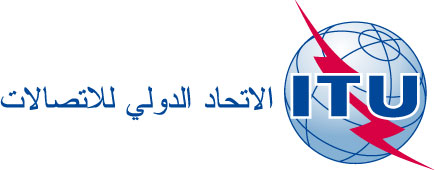 المراجعة 1
للوثيقة TDAG-18/13-A23 مارس 2018الأصل: بالإنكليزيةمدير مكتب تنمية الاتصالاتمدير مكتب تنمية الاتصالاتفريق التنسيق المشترك بين القطاعات
بشأن المسائل ذات الاهتمام المشتركفريق التنسيق المشترك بين القطاعات
بشأن المسائل ذات الاهتمام المشتركملخصتعرض الوثيقة المرفقة تقريراً من مدير مكتب تنمية الاتصالات إلى الفريق الاستشاري للاتصالات الراديوية، فيما يتعلق بفريق التنسيق المشترك بين القطاعات بشأن المسائل ذات الاهتمام المشترك.الإجراء المطلوبيُرجى من الفريق الاستشاري للاتصالات الراديوية أن يأخذ علماً بهذا التقرير وأن يقدم توجيهات حسبما يراه مناسباً.الفريق الاستشاري لتنمية الاتصالات (TDAG)الاجتماع الثالث والعشرون، جنيف، 11-9 أبريل 2018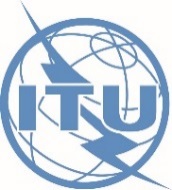 المراجعة 1
للوثيقة TDAG-18/5-A20 مارس 2018الأصل: بالإنكليزيةمدير مكتب تنمية الاتصالاتمدير مكتب تنمية الاتصالاتفريق التنسيق المشترك بين القطاعات بشأن المسائل ذات الاهتمام المشتركفريق التنسيق المشترك بين القطاعات بشأن المسائل ذات الاهتمام المشتركملخص:أُنشئ فريق التنسيق المشترك بين القطاعات بشأن المسائل ذات الاهتمام المشترك بالاشتراك بين الأفرقة الاستشارية لقطاعات الاتحاد الثلاثة - قطاع الاتصالات الراديوية (ITU-R) وقطاع تقييس الاتصالات (ITU-T) وقطاع تنمية الاتصالات (ITU-D) - من أجل تحسين استخدام الموارد.يقوم الفريق، في معرض تنفيذ مهامه، بتحديد المواضيع المشتركة لدى القطاعات الثلاثة، أو النظر على المستوى الثنائي في قائمة تحتوي على المجالات ذات الاهتمام المشترك للقطاعات الثلاثة وتحديثها وفقاً لما يُسند من اختصاصات من كل جمعية ومؤتمر للاتحاد.ويسلط هذا التقرير الضوء على أنشطة التنسيق المشترك بين القطاعات التي اضطُلع بها في الأفرقة الاستشارية للقطاعات منذ الاجتماع الأخير للفريق الاستشاري لتنمية الاتصالات (TDAG) في مايو 2017.الإجراء المطلوب:يُرجى من الفريق الاستشاري لتنمية الاتصالات أن يأخذ علماً بهذا التقرير وأن يقدم توجيهات حسبما يراه مناسباً.المراجع:القرار 59 (المراجَع في بوينس آيرس، 2017) للمؤتمر العالمي لتنمية الاتصالات، بيانا الاتصال TSAG-LS1 وTSAG-LS11ملخص:أُنشئ فريق التنسيق المشترك بين القطاعات بشأن المسائل ذات الاهتمام المشترك بالاشتراك بين الأفرقة الاستشارية لقطاعات الاتحاد الثلاثة - قطاع الاتصالات الراديوية (ITU-R) وقطاع تقييس الاتصالات (ITU-T) وقطاع تنمية الاتصالات (ITU-D) - من أجل تحسين استخدام الموارد.يقوم الفريق، في معرض تنفيذ مهامه، بتحديد المواضيع المشتركة لدى القطاعات الثلاثة، أو النظر على المستوى الثنائي في قائمة تحتوي على المجالات ذات الاهتمام المشترك للقطاعات الثلاثة وتحديثها وفقاً لما يُسند من اختصاصات من كل جمعية ومؤتمر للاتحاد.ويسلط هذا التقرير الضوء على أنشطة التنسيق المشترك بين القطاعات التي اضطُلع بها في الأفرقة الاستشارية للقطاعات منذ الاجتماع الأخير للفريق الاستشاري لتنمية الاتصالات (TDAG) في مايو 2017.الإجراء المطلوب:يُرجى من الفريق الاستشاري لتنمية الاتصالات أن يأخذ علماً بهذا التقرير وأن يقدم توجيهات حسبما يراه مناسباً.المراجع:القرار 59 (المراجَع في بوينس آيرس، 2017) للمؤتمر العالمي لتنمية الاتصالات، بيانا الاتصال TSAG-LS1 وTSAG-LS11ITU-D QuestionITU-D SGITU-T SGITU-T SG Questions: SG2Q1/2: Application of numbering, naming, addressing and identification plans for fixed and mobile telecommunications services: SG3Q1/3: Development of charging and accounting/settlement mechanisms for international telecommunications services using the next-generation networks (NGNs), future networks, and any possible future development, including adaptation of existing D-series Recommendations to the evolving user needsQ2/3: Development of charging and accounting/settlement mechanisms for international telecommunications services, other than those studied in Question 1/3, including adaptation of existing D-series Recommendations to the evolving user needsQ3/3: Study of economic and policy factors relevant to the efficient provision of international telecommunication servicesQ4/3: Regional studies for the development of cost models together with related economic and policy issuesQ11/3: Economic and policy aspects of big data and digital identity in international telecommunications services and networks: : SG9Q5/9: Software components application programming interfaces (APIs), frameworks and overall software architecture for advanced content distribution services within the scope of Study Group 9Q8/9: The Internet protocol (IP) enabled multimedia applications and services for cable television networks enabled by converged platformsQ9/9: Requirements, methods, and interfaces of the advanced service platforms to enhance the delivery of sound, television, and other multimedia interactive services over cable television network: SG11Q1/11: Signalling and protocol architectures in emerging telecommunication environments and guidelines for implementationsQ2/11: Signalling requirements and protocols for services and applications in emerging telecommunication environmentsQ4/11: Protocols for control, management and orchestration of network resourcesQ5/11: Protocols and procedures supporting services provided by broadband network gatewaysQ15/11: Combating counterfeit and stolen ICT equipment: SG12QSDGQ1/12: SG12 work programme and quality of service/quality of experience (QoS/QoE) coordination in ITU-TQ11/12: Performance considerations for interconnected networksQ12/12: Operational aspects of telecommunication network service qualityQ17/12: Performance of packet-based networks and other networking technologiesQ18/12: Measurement and control of the end-to-end quality of service (QoS) for advanced television technologies, from image acquisition to rendering, in contribution, primary distribution and secondary distribution networksQ19/12: Objective and subjective methods for evaluating perceptual audiovisual quality in multimedia services: SG13Q1/13: Innovative services scenarios, deployment models and migration issues based on Future NetworksQ2/13: Next-generation network (NGN) evolution with innovative technologies including software-defined networking (SDN) and network function virtualization (NFV)Q5/13: Applying networks of future and innovation in developing countriesQ22/13: Upcoming network technologies for IMT-2020 and Future Networks: SG15Q1/15: Coordination of access and home network transport standards: SG16Q1/16: Multimedia coordinationQ11/16: Multimedia systems, terminals, gateways and data conferencingQ13/16: Multimedia application platforms and end systems for IPTVQ21/16: Multimedia framework, applications and services: SG17Q2/17: Security architecture and framework: SG20Q1/20: End to end connectivity, networks, interoperability, infrastructures and Big Data aspects related to IoT and SC&CQ2/20: Requirements, capabilities, and use cases across verticalsQ3/20: Architectures, management, protocols and Quality of ServiceQ4/20: e/Smart services, applications and supporting platformsQ5/20: Research and emerging technologies, terminology and definitionsQ6/20: Security, privacy, trust and identificationQ7/20: Evaluation and assessment of Smart Sustainable Cities and Communitiesand methods of migration digital broadcasting and implementation of new servicesQ6/9and methods of migration digital broadcasting and implementation of new servicesSG9Q1/9: Transmission of television and sound programme signal for contribution, primary distribution and secondary distributionQ4/9: Guidelines for implementations and deployment of transmission of multichannel digital television signals over optical access networksQ7/9: Cable television delivery of digital services and applications that use Internet protocol (IP) and/or packet-based data over cable networksSG11Q6/11: Protocols supporting control and management technologies for IMT-2020Q10/11: Testing of emerging IMT-2020 technologiesSG12Q17/12: Performance of packet-based networks and other networking technologiesSG13Q5/13: Applying networks of future and innovation in developing countriesSG15Q1/15: Coordination of access and home network transport standardsQ2/15: Optical systems for fibre access networksQ4/15: Broadband access over metallic conductorsQ15/15: Communications for smart gridQ18/15: Broadband in-premises networkingSG16Q21/16: Multimedia framework, applications and servicesSG20Q1/20: End to end connectivity, networks, interoperability, infrastructures and Big Data aspects related to IoT and SC&CQ2/20: Requirements, capabilities, and use cases across verticalsQ3/20: Architectures, management, protocols and Quality of ServiceQ4/20: e/Smart services, applications and supporting platformsQ5/20: Research and emerging technologies, terminology and definitionsQ6/20: Security, privacy, trust and identificationQ7/20: Evaluation and assessment of Smart Sustainable Cities and Communities: Access to cloud computing: challenges and opportunities for developing countries: Access to cloud computing: challenges and opportunities for developing countriesSG5Q6/5: Achieving energy efficiency and s energy: Access to cloud computing: challenges and opportunities for developing countriesSG11Q14/11: Cloud interoperability testing: Access to cloud computing: challenges and opportunities for developing countriesSG12Q1/12: SG12 work programme and quality of service/quality of experience (QoS/QoE) coordination in ITU-T: Access to cloud computing: challenges and opportunities for developing countriesSG13Q17/13: Requirements, ecosystem, and general capabilities for cloud computing and big dataQ18/13: Functional architecture for cloud computing and big dataQ19/13: End-to-end Cloud computing management, cloud security and big data governance: Access to cloud computing: challenges and opportunities for developing countriesSG2SG13JRG-CCM – Joint Rapporteurs Group on Cloud Computing Management: Access to cloud computing: challenges and opportunities for developing countriesSG15Q1/15: Coordination of access and home network transport standards: Access to cloud computing: challenges and opportunities for developing countriesSG17Q8/17: Cloud computing security: Access to cloud computing: challenges and opportunities for developing countries: Economic policies and methods of determining the costs of services related to national telecommunication/ICT networks, including next-generation networksSG3Q1/3: Development of charging and accounting/settlement mechanisms for international telecommunications services using the next-generation networks (NGNs), future networks, and any possible future development, including adaptation of existing D-series Recommendations to the evolving user needsQ2/3: Development of charging and accounting/settlement mechanisms for international telecommunications services, other than those studied in Question 1/3, including adaptation of existing D-series Recommendations to the evolving user needsQ3/3: Study of economic and policy factors relevant to the efficient provision of international telecommunication servicesQ4/3: Regional studies for the development of cost models together with related economic and policy issuesQ11/3: Economic and policy aspects of big data and digital identity in international telecommunications services and networks: Telecommunications/ICTs for rural and remote areasSG5Q6/5: Achieving energy efficiency and s energy: Telecommunications/ICTs for rural and remote areasSG12Q1/12: SG12 work programme and quality of service/quality of experience (QoS/QoE) coordination in ITU-T: Telecommunications/ICTs for rural and remote areasSG15Q1/15: Coordination of access and home network transport standards: Telecommunications/ICTs for rural and remote areasSG16Q13/16: Multimedia application platforms and end systems for IPTVQ21/16: Multimedia framework, applications and servicesQ26/16: Accessibility to multimedia systems and servicesQ28/16: Multimedia framework for e-health applications: Telecommunications/ICTs for rural and remote areasSG20Q1/20: End to end connectivity, networks, interoperability, infrastructures and Big Data aspects related to IoT and SC&CQ2/20: Requirements, capabilities, and use cases across verticalsQ3/20: Architectures, management, protocols and Quality of ServiceQ4/20: e/Smart services, applications and supporting platformsQ5/20: Research and emerging technologies, terminology and definitionsQ6/20: Security, privacy, trust and identificationQ7/20: Evaluation and assessment of Smart Sustainable Cities and Communities: Consumer information, protection and rights: Laws, regulation, economic bases, consumer networksSG2Q1/2: Application of numbering, naming, addressing and identification plans for fixed and mobile telecommunications services: Consumer information, protection and rights: Laws, regulation, economic bases, consumer networksSG11Q15/11: Combating counterfeit and stolen ICT equipment: Consumer information, protection and rights: Laws, regulation, economic bases, consumer networksSG16Q24/16: Human factors related issues for improvement of the quality of life through international telecommunications: Consumer information, protection and rights: Laws, regulation, economic bases, consumer networksSG20Q1/20: End to end connectivity, networks, interoperability, infrastructures and Big Data aspects related to IoT and SC&CQ4/20: e/Smart services, applications and supporting platformsQ5/20: Research and emerging technologies, terminology and definitionsQ6/20: Security, privacy, trust and identification: Access to telecommunication/ICT services by persons with disabilities and with specific needs: Access to telecommunication/ICT services by persons with disabilities and with specific needsSG9Q6/9: Functional requirements for residential gateway and set-top box for the reception of advanced content distribution services: Access to telecommunication/ICT services by persons with disabilities and with specific needsSG12Q1/12: SG12 work programme and quality of service/quality of experience (QoS/QoE) coordination in ITU-T: Access to telecommunication/ICT services by persons with disabilities and with specific needsSG16Q24/16: Human factors related issues for improvement of the quality of life through international telecommunicationsQ26/16: Accessibility to multimedia systems and services: Access to telecommunication/ICT services by persons with disabilities and with specific needsJCA-AHFJoint Coordination Activity on Accessibility and Human Factors (JCA-AHF): Access to telecommunication/ICT services by persons with disabilities and with specific needsSG20Q1/20: End to end connectivity, networks, interoperability, infrastructures and Big Data aspects related to IoT and SC&CQ4/20: e/Smart services, applications and supporting platforms: and methods of migration  digital broadcasting and implementation of new servicesSG9Q1/9: Q2/9: Methods and practices for conditional access, protection against unauthorized copying and against unauthorized redistribution ("redistribution control" for digital cable television distribution to the home)Q4/9: Guidelines for implementations and deployment of transmission of multichannel digital television signals over optical access networksQ6/9: Functional requirements for residential gateway and set-top box for the reception of advanced content distribution servicesQ7/9: Cable television delivery of digital services and applications that use Internet protocol (IP) and/or packet-based data over cable networksQ8/9: The Internet protocol (IP) enabled multimedia applications and services for cable television networks enabled by converged platforms: and methods of migration  digital broadcasting and implementation of new services: and methods of migration  digital broadcasting and implementation of new servicesSG16Q13/16: Multimedia application platforms and end systems for IPTV: Creating the smart society: economic developmentSG5Q9/5: : Creating the smart society: economic developmentSG12Q1/12: SG12 work programme and quality of service/quality of experience (QoS/QoE) coordination in ITU-T: Creating the smart society: economic developmentSG13Q16/13: Knowledge-centric trustworthy networking and services: Creating the smart society: economic developmentSG15Q1/15: Coordination of access and home network transport standards: Creating the smart society: economic developmentSG16Q13/16: Multimedia application platforms and end systems for IPTVQ21/16: Multimedia framework, applications and servicesQ26/16: Accessibility to multimedia systems and servicesQ27/16: Vehicle gateway platform for telecommunication/ITS services and applicationsQ28/16: Multimedia framework for e-health applications: Creating the smart society: economic developmentSG17Q13/17: Security aspects for Intelligent Transport System: Creating the smart society: economic developmentSG20Q1/20: End to end connectivity, networks, interoperability, infrastructures and Big Data aspects related to IoT and SC&CQ4/20: e/Smart services, applications and supporting platformsQ6/20: Security, privacy, trust and identificationQ7/20: Evaluation and assessment of Smart Sustainable Cities and Communities: Creating the smart society: economic developmentJCA-IoT and SC&CJoint Coordination Activity on Internet of Things and Smart Cities and Communities (JCA-IoT and SC&C): elecommunications/ICTs for e-healthSG11Q1/11: Signalling and protocol architectures in emerging telecommunication environments and guidelines for implementations: elecommunications/ICTs for e-healthSG12Q1/12: SG12 work programme and quality of service/quality of experience (QoS/QoE) coordination in ITU-T: elecommunications/ICTs for e-healthSG13Q2/13: Next-generation network (NGN) evolution with innovative technologies including software-defined networking (SDN) and network function virtualization (NFV): elecommunications/ICTs for e-healthSG15Q1/15: Coordination of access and home network transport standards: elecommunications/ICTs for e-healthSG16Q28/16: Multimedia framework for e-health applications: elecommunications/ICTs for e-healthSG17Q9/17: Telebiometrics: elecommunications/ICTs for e-healthSG20Q4/20: e/Smart services, applications and supporting platformsQ5/20: Research and emerging technologies, terminology and definitionsQ7/20: Evaluation and assessment of Smart Sustainable Cities and Communities: Securing information and communication networks: Best practices for developing a culture of cybersecuritySG9Q2/9: Methods and practices for conditional access, protection against unauthorized copying and against unauthorized redistribution ("redistribution control" for digital cable television distribution to the home): Securing information and communication networks: Best practices for developing a culture of cybersecuritySG15Q1/15: Coordination of access and home network transport standards: Securing information and communication networks: Best practices for developing a culture of cybersecuritySG17Q4/17: Cybersecurity: Securing information and communication networks: Best practices for developing a culture of cybersecuritySG20Q6/20: Security, privacy, trust and identification: Assistance to developing countries for implementing conformance and interoperability programmes: Assistance to developing countries for implementing conformance and interoperability programmesSG11Q9/11: Service and networks benchmark testing, remote testing including Internet related performance measurementsQ11/11: Protocols and networks test specifications; frameworks and methodologiesQ12/11: Testing of Internet of things, its applications and identification systemsQ13/11: Monitoring parameters for protocols used in emerging networks, including cloud computing and software-defined networking/network function virtualization (SDN/NFV)Q14/11: Cloud interoperability testingQ15/11: Combating counterfeit and stolen ICT equipment: Utiliz telecommunications/ICTs for disaster and SG2Q3/2: Service and operational aspects of telecommunications, including service definition: Utiliz telecommunications/ICTs for disaster and SG5: : Utiliz telecommunications/ICTs for disaster and SG9Q8/9: The Internet protocol (IP) enabled multimedia applications and services for cable television networks enabled by converged platforms: Utiliz telecommunications/ICTs for disaster and SG11Q3/11: Signalling requirements and protocols for emergency telecommunications: Utiliz telecommunications/ICTs for disaster and SG12Q1/12: SG12 work programme and quality of service/quality of experience (QoS/QoE) coordination in ITU-T: Utiliz telecommunications/ICTs for disaster and SG13Q2/13: Next-generation network (NGN) evolution with innovative technologies including software-defined networking (SDN) and network function virtualization (NFV): Utiliz telecommunications/ICTs for disaster and SG15Q1/15: Coordination of access and home network transport standardsQ16/15: Optical physical infrastructuresQ17/15: Maintenance and operation of optical fibre cable networks: Utiliz telecommunications/ICTs for disaster and SG16Q8/16: Immersive live experience systems and servicesQ11/16: Multimedia systems, terminals, gateways and data conferencingQ14/16: Digital signage systems and services: Utiliz telecommunications/ICTs for disaster and SG17Q4/17: Cybersecurity: ICT and SG5Q6/5: Achieving energy efficiency and s energyQ7/5: Q9/5: : ICT and SG20Q2/20: Requirements, capabilities, and use cases across verticalsQ5/20: Research and emerging technologies, terminology and definitions: Strategies and policies concerning human exposure to electromagnetic fieldsSG5Q3/5: Human exposure to electromagnetic fields (EMFs) from information and communication technologies (ICTs): Strategies and policies concerning human exposure to electromagnetic fieldsSG20Q2/20: Requirements, capabilities, and use cases across verticalsBBIITU-D SG1ITU-D SG1ITU-D SG1ITU-D SG1ITU-D SG1ITU-D SG1ITU-D SG1ITU-D SG1ITU-D SG1ITU-D SG2ITU-D SG2ITU-D SG2ITU-D SG2ITU-D SG2ITU-D SG2ITU-D SG2ITU-D SG2ITU-D SG2QQQQ3/1Q4/1Q5/1Q6/1Q7/1QQ1/2QQQQQQITU-T SG2Q1/2XXITU-T SG2Q3/2XITU-T SG3Q1/3XXITU-T SG3Q2/3XXITU-T SG3Q3/3XXITU-T SG3Q4/3XXITU-T SG3ITU-T SG3Q11/3XXTU-T SG5TU-T SG5Q3/5XXTU-T SG5TU-T SG5Q6/5XXXXXXXXTU-T SG5Q7/5XXXXXXXTU-T SG5XXXTU-T SG5Q9/5XXXXXXXXXITU-T SG9Q1/9XXXITU-T SG9Q2/9XXXITU-T SG9Q3/9ITU-T SG9Q4/9XXXXITU-T SG9Q5/9XXITU-T SG9Q6/9XXITU-T SG9Q7/9XXXITU-T SG9Q8/9XXXXITU-T SG9Q9/9XITU-T SG9Q10/9XITU-T SG11Q1/11XXITU-T SG11Q2/11XITU-T SG11Q3/11XITU-T SG11Q4/11XITU-T SG11Q5/11XITU-T SG11Q6/11XITU-T SG11Q9/11XITU-T SG11Q10/11ITU-T SG11Q11/11XXITU-T SG11Q12/11XITU-T SG11Q13/11XITU-T SG11Q14/11XXITU-T SG11Q15/11XXXXITU-T SG12Q1/12XXXXXXXXITU-T SG12Q11/12XITU-T SG12Q12/12XITU-T SG12Q17/12XITU-T SG12Q18/12XITU-T SG12Q19/12XITU-T SG13Q1/13XITU-T SG13Q2/13XXXITU-T SG13Q5/13XXXITU-T SG13Q16/13XITU-T SG13Q17/13XITU-T SG13Q18/13XITU-T SG13Q19/13XITU-T SG13Q22/13XITU-T SG15Q1/15XXXXXXXXITU-T SG15Q2/15XITU-T SG15XXXXXXXITU-T SG15Q4/15XITU-T SG15Q12/15XXXXXXXITU-T SG15Q14/15XITU-T SG15Q15/15XITU-T SG15Q16/15XXXITU-T SG15Q17/15XITU-T SG15Q18/15XITU-T SG15Q19/15XXXITU-T SG16Q1/16XXXXXXXXXXITU-T SG16Q8/16XITU-T SG16Q11/16XXITU-T SG16Q13/16XXXXXITU-T SG16Q14/16XITU-T SG16Q21/16XXXXITU-T SG16Q24/16XXITU-T SG16Q26/16XXXXITU-T SG16Q27/16XITU-T SG16Q28/16XXXITU-T SG17Q1/17XITU-T SG17Q2/17XITU-T SG17Q4/17XXITU-T SG17Q8/17XITU-T SG17Q9/17XITU-T SG17Q13/17XITU-T SG20Q1/20XXXXXXXXITU-T SG20Q2/20XXXXXXXITU-T SG20Q3/20XXXXITU-T SG20Q4/20XXXXXXXXITU-T SG20Q5/20XXXXXXXITU-T SG20Q6/20XXXXXXXITU-T SG20Q7/20XXXXXXXITU-R WPITU-R SGITU-T SGITU-T SG QuestionsWP 1A: Spectrum engineering techniquesSG1WP 1A: Spectrum engineering techniquesSG1SG9Q1/9: Transmission of television and sound programme signal for contribution, primary distribution and secondary distributionQ7/9: Cable television delivery of digital services and applications that use Internet protocol (IP) and/or packet-based data over cable networksQ10/9: Work programme, coordination and planningWP 1A: Spectrum engineering techniquesSG1SG15Q1/15: Coordination of access and home network transport standardsQ4/15: Broadband access over metallic conductorsQ15/15: Communications for smart gridQ18/15: Broadband in-premises networkingWP 1B: Spectrum management methodologies and economic strategiesSG1SG3Q2/3: Development of charging and accounting/settlement mechanisms for international telecommunications services, other than those studied in Question 1/3, including adaptation of existing D-series Recommendations to the evolving user needsQ3/3: Study of economic and policy factors relevant to the efficient provision of international telecommunication servicesWP 1B: Spectrum management methodologies and economic strategiesSG1SG5Q3/5: Human exposure to electromagnetic fields (EMFs) from information and communication technologies (ICTs)WP 1C: Spectrum monitoringSG1SG5: WP 1C: Spectrum monitoringSG1SG9Q1/9: Q7/9: Cable television delivery of digital services and applications that use Internet protocol (IP) and/or packet-based data over cable networksQ10/9: Work programme, coordination and planningWP 3J: Propagation fundamentalsSG3SG9Q1/9: Q7/9: Cable television delivery of digital services and applications that use Internet protocol (IP) and/or packet-based data over cable networksQ10/9: Work programme, coordination and planningWP 3K: Point-to-area propagationSG3SG9Q1/9: Q7/9: Cable television delivery of digital services and applications that use Internet protocol (IP) and/or packet-based data over cable networksQ10/9: Work programme, coordination and planningWP 3L: Ionospheric propagation and radio noiseSG3SG9Q1/9: Q7/9: Cable television delivery of digital services and applications that use Internet protocol (IP) and/or packet-based data over cable networksQ10/9: Work programme, coordination and planningWP 3M: Point-to-point and Earth-space propagationSG3SG9Q10/9: Work programme, coordination and planningWP 4A: Efficient orbit/spectrum utilization for FSS and BSSSG4WP 4A: Efficient orbit/spectrum utilization for FSS and BSSSG4SG9Q1/9: Q7/9: Cable television delivery of digital services and applications that use Internet protocol (IP) and/or packet-based data over cable networksWP 4B: Systems, air interfaces, performance and availability objectives for FSS, BSS and MSS, including IP-based applications and satellite news gatheringSG4SG12Q1/12: SG12 work programme and quality of service/quality of experience (QoS/QoE) coordination in ITU-TQ12/12: Operational aspects of telecommunication network service qualityQ17/12: Performance of packet-based networks and other networking technologiesWP 4B: Systems, air interfaces, performance and availability objectives for FSS, BSS and MSS, including IP-based applications and satellite news gatheringSG4SG13Q5/13: Applying networks of future and innovation in developing countriesQ23/13: Fixed-Mobile Convergence including IMT-2020WP 4B: Systems, air interfaces, performance and availability objectives for FSS, BSS and MSS, including IP-based applications and satellite news gatheringSG4SG16Q13/16: Multimedia application platforms and end systems for IPTVWP 4B: Systems, air interfaces, performance and availability objectives for FSS, BSS and MSS, including IP-based applications and satellite news gatheringSG4SG20Q1/20: End to end connectivity, networks, interoperability, infrastructures and Big Data aspects related to IoT and SC&CQ2/20: Requirements, capabilities, and use cases across verticalsQ3/20: Architectures, management, protocols and Quality of ServiceQ4/20: e/Smart services, applications and supporting platformsQ6/20: Security, privacy, trust and identificationWP 4C: Efficient orbit/spectrum utilization for MSS and RDSS ** WP 4C will also deal with the performance issues related to RDSSSG4SG2Q3/2: Service and operational aspects of telecommunications, including service definitionWP 4C: Efficient orbit/spectrum utilization for MSS and RDSS ** WP 4C will also deal with the performance issues related to RDSSSG4SG9Q10/9: Work programme, coordination and planningWP 4C: Efficient orbit/spectrum utilization for MSS and RDSS ** WP 4C will also deal with the performance issues related to RDSSSG4SG16Q24/16: Human factors related issues for improvement of the quality of life through international telecommunicationsWP 5A: Land mobile service above 30 MHz* (excluding IMT); wireless access in the fixed service; amateur and amateur-satellite servicesSG5WP 5A: Land mobile service above 30 MHz* (excluding IMT); wireless access in the fixed service; amateur and amateur-satellite servicesSG5SG2Q1/2: Application of numbering, naming, addressing and identification plans for fixed and mobile telecommunications servicesWP 5A: Land mobile service above 30 MHz* (excluding IMT); wireless access in the fixed service; amateur and amateur-satellite servicesSG5SG9Q1/9: Q7/9: Cable television delivery of digital services and applications that use Internet protocol (IP) and/or packet-based data over cable networksQ10/9: Work programme, coordination and planningWP 5A: Land mobile service above 30 MHz* (excluding IMT); wireless access in the fixed service; amateur and amateur-satellite servicesSG5SG12Q1/12: SG12 work programme and quality of service/quality of experience (QoS/QoE) coordination in ITU-TQ12/12: Operational aspects of telecommunication network service qualityQ17/12: Performance of packet-based networks and other networking technologiesWP 5A: Land mobile service above 30 MHz* (excluding IMT); wireless access in the fixed service; amateur and amateur-satellite servicesSG5SG13Q5/13: Applying networks of future and innovation in developing countriesQ16/13: Knowledge-centric trustworthy networking and servicesQ23/13: Fixed-Mobile Convergence including IMT-2020WP 5A: Land mobile service above 30 MHz* (excluding IMT); wireless access in the fixed service; amateur and amateur-satellite servicesSG5SG15Q15/15: Communications for smart gridWP 5A: Land mobile service above 30 MHz* (excluding IMT); wireless access in the fixed service; amateur and amateur-satellite servicesSG5SG16Q24/16: Human factors related issues for improvement of the quality of life through international telecommunicationsQ27/16: Vehicle gateway platform for telecommunication/ITS services and applicationsWP 5A: Land mobile service above 30 MHz* (excluding IMT); wireless access in the fixed service; amateur and amateur-satellite servicesSG5SG17Q6/17: Security aspects of telecommunication services, networks, and Internet of ThingsQ13/17: Security aspects for Intelligent Transport SystemWP 5A: Land mobile service above 30 MHz* (excluding IMT); wireless access in the fixed service; amateur and amateur-satellite servicesSG5SG20Q1/20: End to end connectivity, networks, interoperability, infrastructures and Big Data aspects related to IoT and SC&CQ2/20: Requirements, capabilities, and use cases across verticalsQ3/20: Architectures, management, protocols and Quality of ServiceQ4/20: e/Smart services, applications and supporting platformsQ6/20: Security, privacy, trust and identificationWP 5A: Land mobile service above 30 MHz* (excluding IMT); wireless access in the fixed service; amateur and amateur-satellite servicesSG5CITSWP 5B: Maritime mobile service including Global Maritime Distress and Safety System (GMDSS); aeronautical mobile service and radiodetermination serviceSG5SG5WP 5B: Maritime mobile service including Global Maritime Distress and Safety System (GMDSS); aeronautical mobile service and radiodetermination serviceSG5SG9Q1/9: Q7/9: Cable television delivery of digital services and applications that use Internet protocol (IP) and/or packet-based data over cable networksQ10/9: Work programme, coordination and planningWP 5B: Maritime mobile service including Global Maritime Distress and Safety System (GMDSS); aeronautical mobile service and radiodetermination serviceSG5SG12Q1/12: SG12 work programme and quality of service/quality of experience (QoS/QoE) coordination in ITU-TQ12/12: Operational aspects of telecommunication network service qualityQ17/12: Performance of packet-based networks and other networking technologiesWP 5B: Maritime mobile service including Global Maritime Distress and Safety System (GMDSS); aeronautical mobile service and radiodetermination serviceSG5SG13Q5/13: Applying networks of future and innovation in developing countriesQ16/13: Knowledge-centric trustworthy networking and servicesQ22/13: Upcoming network technologies for IMT-2020 and Future NetworksQ23/13: Fixed-Mobile Convergence including IMT-2020WP 5C: Fixed wireless systems; HF and other systems below 30 MHz in the fixed and land mobile servicesSG5SG2Q3/2: Service and operational aspects of telecommunications, including service definitionWP 5C: Fixed wireless systems; HF and other systems below 30 MHz in the fixed and land mobile servicesSG5WP 5C: Fixed wireless systems; HF and other systems below 30 MHz in the fixed and land mobile servicesSG5SG9Q1/9: Q7/9: Cable television delivery of digital services and applications that use Internet protocol (IP) and/or packet-based data over cable networksQ10/9: Work programme, coordination and planningWP 5C: Fixed wireless systems; HF and other systems below 30 MHz in the fixed and land mobile servicesSG5SG12Q1/12: SG12 work programme and quality of service/quality of experience (QoS/QoE) coordination in ITU-TQ12/12: Operational aspects of telecommunication network service qualityQ17/12: Performance of packet-based networks and other networking technologiesWP 5C: Fixed wireless systems; HF and other systems below 30 MHz in the fixed and land mobile servicesSG5SG13Q5/13: Applying networks of future and innovation in developing countriesQ16/13: Knowledge-centric trustworthy networking and servicesQ20/13: IMT-2020: Network requirements and functional architectureQ23/13: Fixed-Mobile Convergence including IMT-2020WP 5C: Fixed wireless systems; HF and other systems below 30 MHz in the fixed and land mobile servicesSG5SG15Q1/15: Coordination of access and home network transport standardsQ3/15: Optical physical infrastructuresQ4/15: Broadband access over metallic conductorsWP 5D: IMT SystemsSG5WP 5D: IMT SystemsSG5SG9Q1/9: Q7/9: Cable television delivery of digital services and applications that use Internet protocol (IP) and/or packet-based data over cable networksQ10/9: Work programme, coordination and planningWP 5D: IMT SystemsSG5SG11Q6/11: Protocols supporting control and management technologies for IMT-2020Q10/11: Testing of emerging IMT-2020 technologiesWP 5D: IMT SystemsSG5SG12Q7/12: Methods, tools and test plans for the subjective assessment of speech, audio and audiovisual quality interactionsQ9/12: Perceptual-based objective methods for voice, audio and visual quality measurements in telecommunication servicesQ10/12: Conferencing and telemeeting assessmentQ13/12: Quality of experience (QoE), quality of service (QoS) and performance requirements and assessment methods for multimediaQ14/12: Development of models and tools for multimedia quality assessment of packet-based video servicesQ17/12: Performance of packet-based networks and other networking technologiesWP 5D: IMT SystemsSG5SG13Q5/13: Applying networks of future and innovation in developing countriesQ16/13: Knowledge-centric trustworthy networking and servicesQ20/13: IMT-2020: Network requirements and functional architectureQ23/13: Fixed-Mobile Convergence including IMT-2020WP 5D: IMT SystemsSG5SG15Q1/15: Coordination of access and home network transport standardsQ3/15: Optical physical infrastructuresQ4/15: Broadband access over metallic conductorsWP 5D: IMT SystemsSG5SG16Q13/16: Multimedia application platforms and end systems for IPTVWP 5D: IMT SystemsSG5SG16Q21/16: Multimedia framework, applications and servicesWP 5D: IMT SystemsSG5SG17Q6/17: Security aspects of telecommunication services, networks, and Internet of ThingsWP 5D: IMT SystemsSG5SG20Q1/20: End to end connectivity, networks, interoperability, infrastructures and Big Data aspects related to IoT and SC&CQ2/20: Requirements, capabilities, and use cases across verticalsQ3/20: Architectures, management, protocols and Quality of ServiceQ4/20: e/Smart services, applications and supporting platformsQ5/20: Research and emerging technologies, terminology and definitionsQ6/20: Security, privacy, trust and identificationQ7/20: Evaluation and assessment of Smart Sustainable Cities and CommunitiesWP 6A: Terrestrial broadcasting deliverySG6SG5Q3/5: Human exposure to electromagnetic fields (EMFs) from information and communication technologies (ICTs)WP 6A: Terrestrial broadcasting deliverySG6SG9Q1/9: Q7/9: Cable television delivery of digital services and applications that use Internet protocol (IP) and/or packet-based data over cable networksQ10/9: Work programme, coordination and planningWP 6A: Terrestrial broadcasting deliverySG6WP 6A: Terrestrial broadcasting deliverySG6SG15Q1/15: Coordination of access and home network transport standardsQ4/15: Broadband access over metallic conductorsQ18/15: Broadband in-premises networkingWP 6A: Terrestrial broadcasting deliverySG6WP 6B: Broadcast service assembly and accessSG6SG9Q5/9: Software components application programming interfaces (APIs), frameworks and overall software architecture for advanced content distribution services within the scope of Study Group 9WP 6B: Broadcast service assembly and accessSG6SG12Q13/12: Quality of experience (QoE), quality of service (QoS) and performance requirements and assessment methods for multimediaQ17/12: Performance of packet-based networks and other networking technologiesWP 6B: Broadcast service assembly and accessSG6SG13Q2/13: Next-generation network (NGN) evolution with innovative technologies including software-defined networking (SDN) and network function virtualization (NFV)WP 6B: Broadcast service assembly and accessSG6SG15WP 6B: Broadcast service assembly and accessSG6SG16Q8/16: Immersive live experience systems and servicesQ13/16: Multimedia application platforms and end systems for IPTVWP 6C: Programme production and quality assessmentSG6WP 6C: Programme production and quality assessmentSG6SG12Q7/12: Methods, tools and test plans for the subjective assessment of speech, audio and audiovisual quality interactionsQ9/12: Perceptual-based objective methods for voice, audio and visual quality measurements in telecommunication servicesQ14/12: Development of models and tools for multimedia quality assessment of packet-based video servicesQ18/12: Measurement and control of the end-to-end quality of service (QoS) for advanced television technologies, from image acquisition to rendering, in contribution, primary distribution and secondary distribution networksQ19/12: Objective and subjective methods for evaluating perceptual audiovisual quality in multimedia servicesWP 6C: Programme production and quality assessmentSG6WP 6C: Programme production and quality assessmentSG6WP 6C: Programme production and quality assessmentSG6IRG-AVA: Intersector Rapporteur Group Audiovisual Media AccessibilitySG6SG9SG16IRG-AVA: Intersector Rapporteur Group Audiovisual Media AccessibilityIRG-AVQA: Intersector Rapporteur Group Audiovisual Quality AssessmentSG6SG9SG12IRG-AVQA: Intersector Rapporteur Group Audiovisual Quality AssessmentIRG-IBB: Integrated Broadcast-Broadband (IBB)SG6SG9SG16IRG-IBB: Integrated Broadcast-Broadband (IBB)WP 7A: Time signals and frequency standard emissions: Systems and applications (terrestrial and satellite) for dissemination of standard time and frequency signalsSG7WP 7B: Space radiocommunication applications: Systems for transmission/reception of telecommand, tracking and telemetry data for space operation, space research, Earth exploration-satellite, and meteorological satellite servicesSG7SG9Q1/9: Q10/9: Work programme, coordination and planningWP 7C: Remote sensing systems: active and passive remote sensing applications in the Earth exploration-satellite service and systems of the MetAids service, as well as space research sensors, including planetary sensorsSG7SG5WP 7D: Radio astronomy: radio astronomy and radar astronomy sensors, both Earth-based and space-based, including space very long baseline interferometry (VLBI)SG7ITU-R SG1ITU-R SG1ITU-R SG1ITU-R SG2ITU-R SG2ITU-R SG2ITU-R SG2ITU-R SG4ITU-R SG4ITU-R SG4ITU-R SG5ITU-R SG5ITU-R SG5ITU-R SG5ITU-R SG6ITU-R SG6ITU-R SG6ITU-R SG7ITU-R SG7ITU-R SG7ITU-R SG7WP 1AWP 1BWP 1CWP 3JWP 3KWP 3LWP 3MWP 4AWP 4BWP 4CWP 5AWP 5BWP 5CWP 5DWP 6AWP 6BWP 6CWP 7AWP 7BWP 7CWP 7DITU-T SG2Q1/2XITU-T SG2Q3/2XXITU-T SG3Q2/3XITU-T SG3Q3/3XTU-T SG5TU-T SG5Q3/5XXXXXXXXXTU-T SG5TU-T SG5TU-T SG5ITU-T SG9Q1/9XXXXXXXXXXXXITU-T SG9Q2/9XXITU-T SG9Q5/9XITU-T SG9Q7/9XXXXXXXXXXXITU-T SG9ITU-T SG9Q10/9XXXXXXXXXXXXITU-T SG11Q6/11XITU-T SG11Q10/11XITU-T SG12Q1/12XXXXITU-T SG12Q7/12XXXXITU-T SG12Q9/12XXXXITU-T SG12Q10/12XXXXITU-T SG12Q12/12XXXXITU-T SG12Q13/12XXXITU-T SG12Q14/12XXXXITU-T SG12Q17/12XXXXXXXITU-T SG12Q18/12XITU-T SG12Q19/12XITU-T SG13Q5/13XXXXXITU-T SG13Q2/13XITU-T SG13Q16/13XXXXITU-T SG13Q20/13XXITU-T SG13Q22/13XITU-T SG13Q23/13XXXXXITU-T SG15Q1/15XXXXXXITU-T SG15Q3/15XXITU-T SG15Q4/15XXXXXXITU-T SG15ITU-T SG15Q15/15XXXXITU-T SG15Q18/15XXXXTU-T SG16TU-T SG16TU-T SG16Q8/16XXTU-T SG16Q13/16XXXXTU-T SG16Q21/16XTU-T SG16Q24/16XXTU-T SG16TU-T SG16Q27/16XITU-T SG17Q6/17XXITU-T SG17XITU-T SG17Q13/17XITU-T SG20Q1/20XXXITU-T SG20Q2/20XXXITU-T SG20Q3/20XXXITU-T SG20Q4/20XXXITU-T SG20Q5/20XITU-T SG20Q6/20XXXITU-T SG20Q7/20X